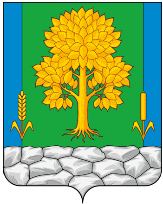 Российская ФедерацияКЕМЕРОВСКАЯ ОБЛАСТЬ - КУЗБАССТопкинский муниципальный округАДМИНИСТРАЦИЯТОПКИНСКОГО МУНИЦИПАЛЬНОГО округаПОСТАНОВЛЕНИЕ                                  от 30 ноября 2023 года № 2089-п В соответствии с частью 2 статьи 16.1 Федерального закона от 06.10.2003 № 131-ФЗ «Об общих принципах организации местного самоуправления в Российской Федерации», постановлением администрации Топкинского муниципального района от 13.09.2019 № 711-п «Об утверждении муниципальной программы «Социальная поддержка населения Топкинского муниципального округа на 2020-2026 годы», в целях оперативного решения вопросов по оказанию адресной социальной помощи семьям граждан, принимающих участие в специальной военной операции, погибших (умерших) при исполнении служебного долга, погибших (умерших) при исполнении служебного долга, участникам принимающих участие в специальной военной операции:Утвердить Порядок оказания адресной социальной помощи для преодоления трудной жизненной ситуации семьям граждан, принимающих участие в специальной военной операции, погибших (умерших) при исполнении служебного долга, участникам принимающих участие в специальной военной операции. Создать Координационный совет по оказанию адресной социальной помощи семьям граждан, принимающих участие в специальной военной операции, погибших (умерших) при исполнении служебного долга, участникам принимающих участие в специальной военной операции и утвердить его состав.Разместить данное постановление на официальном сайте администрации Топкинского муниципального округа в информационно-телекоммуникационной сети «Интернет».Контроль за исполнением постановления возложить на                 заместителя главы администрации Топкинского муниципального округа по социальным вопросам Т.Н.Смыкову, председателя Комитета социальной защиты населения администрации Топкинского муниципального округа М.А. Маракулину.Постановление вступает в силу после официального опубликования.УТВЕРЖДЕНпостановлением администрации Топкинского муниципального округа                                                                        от 30 ноября 2023 года № 2089-п                               ПОРЯДОК оказания адресной социальной помощи для преодоления трудной жизненной ситуации семьям граждан, принимающих участие в специальной военной операции, погибших (умерших) при исполнении служебного долга, участникам принимающих участие в специальной военной операции1. Общие положения1.1. Настоящий Порядок устанавливает правовые и организационные основы оказания адресной социальной помощи для преодоления трудной жизненной ситуации семьям граждан, принимающих участие в специальной военной операции, погибших (умерших) при исполнении служебного долга, участникам принимающих участие в специальной военной операции (далее – Порядок), зарегистрированным по месту жительства или по месту пребывания в границах Топкинского муниципального округа.1.2. В Порядке используются следующие основные понятия:1.2.1. адресная социальная помощь – безвозмездное предоставление гражданам определенной денежной суммы, в целях обеспечения их материальных потребностей, связанных с трудной жизненной ситуацией, в которую они не могут преодолеть самостоятельно;1.2.2. участники специальной военной операции - это граждане к которым относятся:граждане - военнослужащие, лица, проходящие службу в войсках национальной гвардии Российской Федерации, мобилизованные, добровольцы;добровольцы - граждане, заключившие не ранее 24.02.2022 контракт о пребывании в добровольческом формировании (контракт о добровольном содействии в выполнении задач, возложенных на Вооруженные Силы Российской Федерации) в целях участия в специальной военной операции;пребывание в добровольческих формированиях - заключение контракта о пребывании в добровольческом формировании (контракта о добровольном содействии в выполнении задач, возложенных на Вооруженные Силы Российской Федерации) в целях участия в специальной военной операции;мобилизованные - граждане, призванные на военную службу по мобилизации в Вооруженные Силы Российской Федерации для участия в специальной военной операции;1.2.3. Члены семей участников специальной военной операции (далее - члены семей), к которым относятся:супруги участников специальной военной операции;дети, в том числе находящиеся под опекой (попечительством), пасынки, падчерицы участников специальной военной операции;родители, опекуны участников, погибших (умерших) участников специальной военной операции.Право на оказание адресной социальной помощи у гражданина не возникает, если он в отношении принимающего участие в специальной военной операции, погибшего (умершего) при исполнении служебного долга, участника специальной военной операции, был лишен родительских прав или в отношении вышеуказанной категории граждан было отменено усыновление;1.2.4. Трудная жизненная ситуация - временная ситуация, объективно нарушающая жизнедеятельность гражданина (проведение ремонтных работ в жилых помещениях; текущий ремонт жилого помещения; недостаточность средств для оплаты дорогостоящего лечения, необходимость которого установлена заключением клинико-экспертной комиссии специалистов здравоохранения, иные жизненные ситуации категории граждан, указанных в подпункте 1.2.3., которые не могут преодолеть самостоятельно).1.3. Адресная социальная помощь предоставляется в пределах ассигнований, предусмотренных на эти цели в бюджете Топкинского муниципального округа, в рамках муниципальной программы «Социальная поддержка населения Топкинского муниципального округа на 2020-2026 годы».1.4. Главным распорядителем бюджетных средств, указанных в пункте 1.3 настоящего Порядка, является Комитет социальной защиты населения администрации Топкинского муниципального округа (далее - Комитет).1.5. Оказание адресной социальной помощи гражданам, указанным в пункте 1.2. настоящего Порядка осуществляется путем выделения им денежных средств на оказание адресной социальной помощи.2. Получатели адресной социальной помощи2.1. Адресная социальная помощь оказывается (выплачивается) по заявлениям (обращениям), рассматриваемым Координационным Советом, категориям граждан, указанных в подпункте 1.2.3. настоящего Порядка.3. Организация работы Координационного советапо рассмотрению заявлений (обращений) граждан об оказанииадресной социальной помощи3.1. Координационный совет (далее – Совет) в составе председателя, заместителя председателя, секретаря и членов Совета рассматривает заявления (обращения) граждан об оказании адресной материальной помощи и принимает по ним решения.Состав Совета по рассмотрению заявлений (обращений) граждан об оказании адресной социальной помощи подотчетен главе Топкинского муниципального округа.3.2. Совет возглавляет председатель. В отсутствие председателя его полномочия исполняет заместитель председателя Совета. Техническое обеспечение деятельности Совета, в том числе подготовка материалов для рассмотрения возлагается на Комитет.3.3. Заседания Совета проводятся не реже одного раза в месяц и (или) по мере необходимости.3.4. Заседание Совета считается правомочным, если на нем присутствуют более половины из ее состава.3.5. Решение Совета оформляется протоколом заседания Совета. В протоколе указывается дата рассмотрения заявления (обращения), мнение присутствовавших, принятое решение. Протокол подписывается председательствующим и секретарем. Вся документация хранится у секретаря Совета в течение одного года с даты рассмотрения.3.6. Решения принимаются простым большинством голосов присутствующих на заседании членов Совета путем открытого голосования.3.7. Совет имеет право вынести решение об оказании адресной социальной помощи отдельным категориям граждан, указанных в подпункте 1.2.3. настоящего Порядка, либо решение об отказе в предоставлении такой помощи.3.8. Cекретарь Совета уведомляет заявителя, в 5-дневный срок со дня принятия Советом решения о предоставлении (отказе в предоставлении) адресной социальной помощи.3.9. В случае необходимости для рассмотрения вопросов Советом могут привлекаться к участию представители организаций, учреждений Топкинского муниципального округа.4. Размер адресной социальной помощи4.1. При определении размера оказываемой адресной материальной помощи Советом учитываются: материально-бытовые условия заявителя, состав и доход семьи, причины, побудившие заявителя к обращению за помощью, иные обстоятельства, имеющие значение для вынесения решения.4.2. Размер адресной материальной помощи устанавливается Советом согласно представленным документам, индивидуально в каждом конкретном случае и не может превышать 50 000 (Пятьдесят тысяч) рублей.4.3. Адресная социальная помощь оказывается заявителю один раз в течение года или, в исключительных случаях (полное или частичное уничтожение жилья и имущества в результате пожара, иных природных или техногенных воздействий; хищения денежных средств и имущества и иные жизненные ситуации категории граждан, указанных в подпункте 1.2.3., которые они не могут преодолеть самостоятельно), по решению Совета может быть принято повторное решение об оказании адресной социальной помощи, но не более 2-х раз в календарный год.5. Условия и порядок оказания адресной социальной помощи5.1. Право на оказание адресной социальной помощи имеют лица, указанные в подпункте 1.2.3. настоящего Порядка.5.2. Для рассмотрения вопроса об оказании адресной социальной помощи лица, указанные в пункте 12.3. настоящего Порядка, предоставляют в Комитет, подведомственные учреждения Комитета, через Единый портал государственных и муниципальных услуг (функций) (ЕПГУ), следующие документы:5.2.1. заявление (обращение) в произвольной форме с обязательным указанием следующих данных:- фамилия, имя, отчество заявителя;- место жительства заявителя;- вид адресной социальной помощи;5.2.2. паспорт гражданина Российской Федерации;5.2.3. документы, подтверждающие родственную связь с гражданином, принимающим участие в специальной военной операции, погибшего (умершего) при исполнении служебного долга; 5.2.4. согласие на обработку персональных данных, содержащихся в заявлении;5.2.5. документы, подтверждающие регистрацию заявителя по месту жительства на территории Топкинского муниципального округа и на дату обращения;5.2.6. документы подтверждающие исключительные случаи, указанные в п. 4.3. настоящего Порядка.5.3. Прием и регистрацию заявлений (обращений) об оказании адресной социальной помощи осуществляется подведомственными Комитету учреждениями.5.4. К заявлению также могут быть приложены документы, подтверждающие расходы, понесенные заявителем, их копии и другие материалы.5.5. В случае дорогостоящего лечения должно быть представлено заключение клинико-экспертной комиссии специалистов здравоохранения о необходимости проведения такого лечения (операции), счета-фактуры лечебного учреждения или платежные документы и другие в случае необходимости документы.5.6. Комитет устанавливает статус заявителя и выносит на рассмотрение Совету сформированный пакет документов для принятия соответствующего решения.5.7. До вынесения заявления (обращения) на рассмотрение Совета исполнители, к которым поступило обращение гражданина для исполнения:5.7.1. предоставляют секретарю Совета информацию об отнесении заявителя к категории получателей адресной социальной помощи, указанной в подпункте 1.2.3. настоящего Порядка;5.7.2. поручают специалистам подведомственных Комитету учреждений, специалистам Управления жилищно-коммунального хозяйства и благоустройства администрации Топкинского муниципального округа обследование жилищных, бытовых и социальных условий заявителя. По результатам обследования составляется акт.В акте обследования со слов заявителя указываются сведения о составе семьи, о доходах всех членов семьи и принадлежащем ему (его семье) имуществе на праве собственности и иная необходимая информация. Заявитель несет ответственность за достоверность представленных сведений, что подтверждает своей подписью в акте обследования.5.8. Сформированный пакет документов на оказание адресной социальной помощи передается на рассмотрение Совета.5.9. Совет в соответствии с требованиями норм Федерального закона от 02.05.2006 № 59-ФЗ «О порядке рассмотрения обращений граждан» с момента регистрации заявления (обращения) принимает решение о предоставлении заявителю адресной социальной помощи, ее размере или выносит решение об отказе ее предоставления.5.10. Адресная социальная помощь, выплачивается на основании утвержденного постановлением администрации Топкинского муниципального округа решения, после поступления денежных средств, выделенных для этих целей Комитету в счет ассигнований на текущий год по муниципальной программе «Социальная поддержка населения Топкинского муниципального округа на 2020-2026 годы».5.11. Основаниями для отказа в предоставлении адресной социальной помощи являются:- несоответствие заявителя категории, указанной в подпункте 1.2.3. настоящего Порядка;- предоставление не полного пакета документов;- обращение заявителя более 1 раза в календарный год (более 2-х раз в календарный год в случае, указанном в пп. 4.3. настоящего Порядка).6. Порядок учета и хранения информации,содержащей конфиденциальные сведения6.1. Секретарь Совета обеспечивает учет и хранение документов, содержащих конфиденциальные сведения о заявителе в соответствии с действующим законодательством.6.2. Члены Совета несут персональную ответственность за неразглашение сведений о частной жизни лица, обратившегося за оказанием помощи и ставшей им известной в результате рассмотрения заявления (обращения) в соответствии с действующим законодательством.7. Порядок обжалования решений Координационного совета7.1. Гражданин, подавший заявление (обращение), не согласный с решением принятым Советом, вправе обжаловать решение путем письменного или устного обращения к главе Топкинского муниципального округа в течение 15 календарных дней с момента получения уведомления о принятом решении.УТВЕРЖДЕНпостановлением администрации Топкинского муниципального округа                                                                        от 30 ноября 2023 года № 2089-п                               СоставКоординационного совета по оказанию адресной социальной помощи семьям граждан, принимающих участие в специальной военной операции, погибших (умерших) при исполнении служебного долга, участникам принимающих участие в специальной военной операции⚓^председатель координационного совета- заместитель главы Топкинского муниципального округа по социальным вопросамзаместитель  председателя координационного совета - заместитель главы Топкинского муниципального округа (руководитель аппарата)секретарь координационного совета- председатель комитета социальной защиты населения администрации Топкинского муниципального округаЧлены координационного совета:Члены координационного совета:- заместитель главы Топкинского муниципального округа по финансам и экономике- заместитель главы Топкинского муниципального округа по финансам и экономике- заместитель главы Топкинского муниципального округа по ЖКХ и благоустройству - начальник управления- заместитель главы Топкинского муниципального округа по ЖКХ и благоустройству - начальник управления- заместитель главы Топкинского муниципального округа по АПК и капитальному строительству- заместитель главы Топкинского муниципального округа по АПК и капитальному строительству- заместитель главы Топкинского муниципального округа по координации работы с правоохранительными органами и вопросам ГО и ЧС- заместитель главы Топкинского муниципального округа по координации работы с правоохранительными органами и вопросам ГО и ЧС- директор МБУ «Топкинский центр социального обслуживания»- директор МБУ «Топкинский центр социального обслуживания»- директор МКУ «Топкинский социально-реабилитационный центр для несовершеннолетних»- директор МКУ «Топкинский социально-реабилитационный центр для несовершеннолетних»- председатель Комитета по управлению муниципальным имуществом администрации Топкинского муниципального округа- председатель Комитета по управлению муниципальным имуществом администрации Топкинского муниципального округа- начальник правового управления администрации Топкинского муниципального округа- заместитель начальника управления ЖКХ и благоустройства администрации Топкинского муниципального округа- председатель Совета народных депутатов Топкинского муниципального округа- член Комитета семей воинов отечества- начальник правового управления администрации Топкинского муниципального округа- заместитель начальника управления ЖКХ и благоустройства администрации Топкинского муниципального округа- председатель Совета народных депутатов Топкинского муниципального округа- член Комитета семей воинов отечества